（单位：mm）本体引线式SN08-单倍距离SN08-1B5NA,SN08-1B5NB,SN08-1B5PA,SN08-1B5PBSN08-02DNA,SN08-02DNB,SN08-02DPA,SN08-02DPBSN08-两倍距离SN08-02BNA,SN08-02BNB,SN08-02BPA,SN08-02BPBSN08-04DNA,SN08-04DNB,SN08-04DPA,SN08-04DPB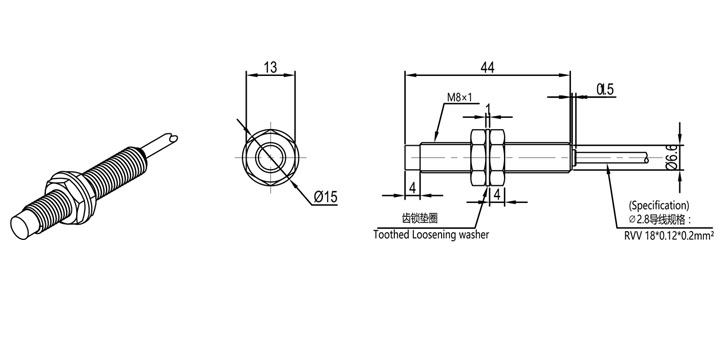 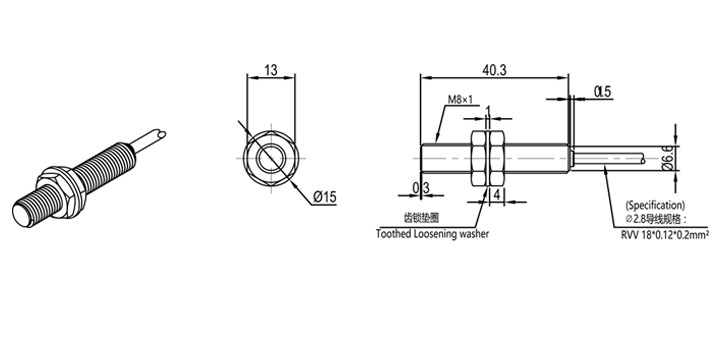 SN12-单倍距离SN12-02BNA,SN12-02BNB,SN12-02BPA,SN12-02BPBSN12-04DNA,SN12-04DNB,SN12-04DPA,SN12-04DPBSN12-两倍距离SN12-04BNA,SN12-04BNB,SN12-04BPA,SN12-04BPBSN12-08DNA,SN12-08DNB,SN12-08DPA,SN12-08DPB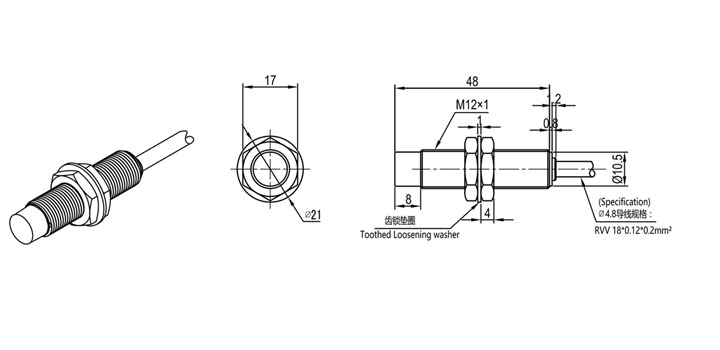 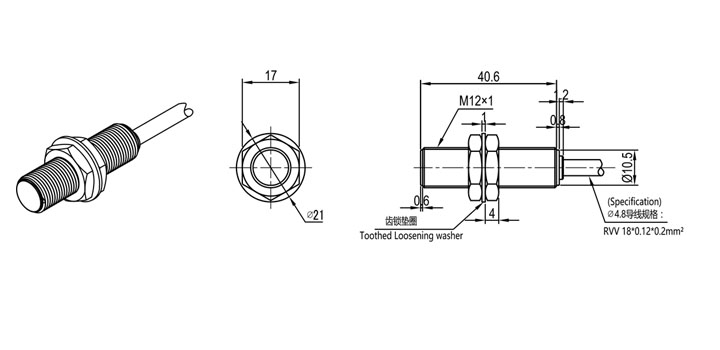 SN18-单倍距离SN18-05BNA,SN18-05BNB,SN18-05BPA,SN18-05BPBSN18-08DNA,SN18-08DNB,SN18-08DPA,SN18-08DPBSN18-两倍距离SN18-08BNA,SN18-08BNB,SN18-08BPA,SN18-08BPBSN18-12DNA,SN18-12DNB,SN18-12DPA,SN18-12DPB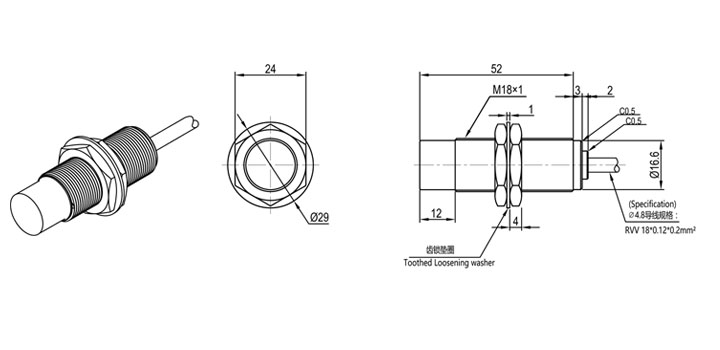 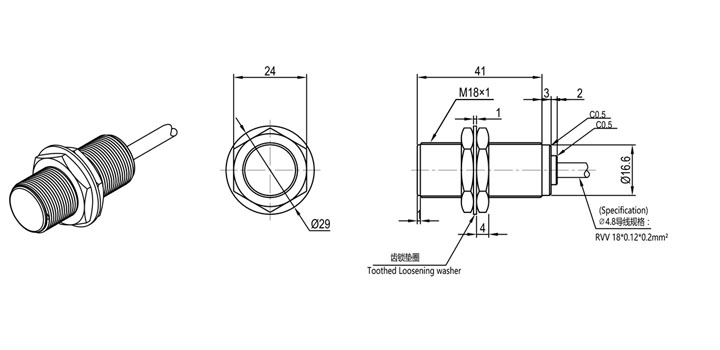 SN30-单倍距离SN30-10BNA,SN30-10BNB,SN30-10BPA,SN30-10BPBSN30-15DNA,SN30-15DNB,SN30-15DPA,SN30-15DPBSN30-两倍距离SN30-15BNA,SN30-15BNB,SN30-15BPA,SN30-15BPBSN30-22DNA,SN30-22DNB,SN30-22DPA,SN30-22DPB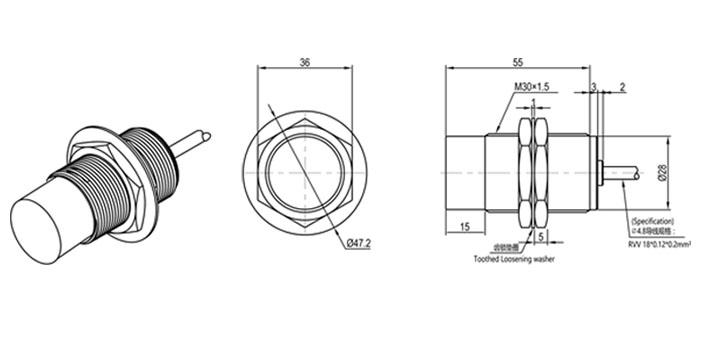 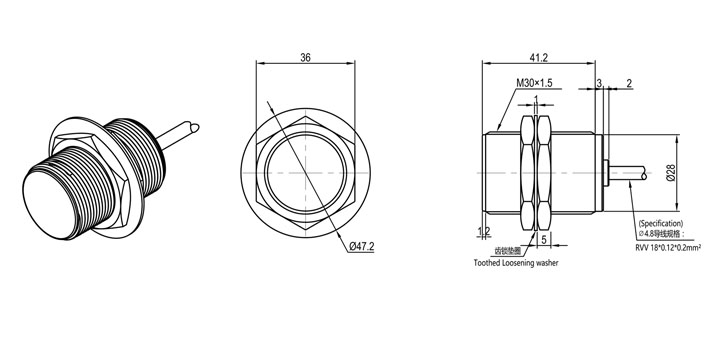 插件式SN08-E 单倍距离SN08-1B5NA-E,SN08-1B5NB-E,SN08-1B5PA-E,SN08-1B5PB-ESN08-02DNA-E,SN08-02DNB-E,SN08-02DPA-E,SN08-02DPB-ESN08-E 两倍距离SN08-02BNA-E,SN08-02BNB-E,SN08-02BPA-E,SN08-02BPB-ESN08-04DNA-E,SN08-04DNB-E,SN08-04DPA-E,SN08-04DPB-E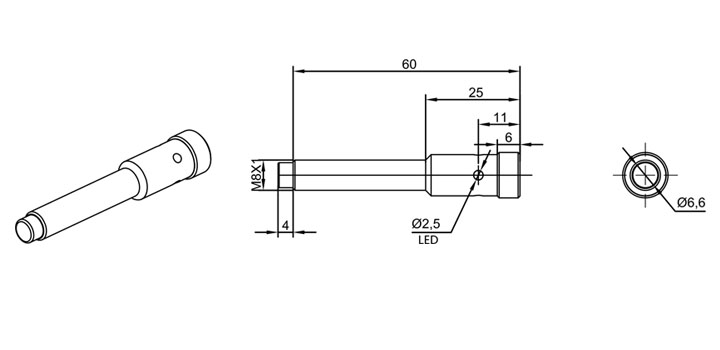 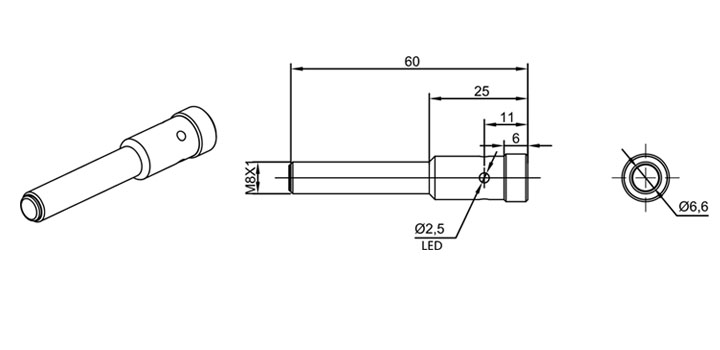 SN12-E 单倍距离SN12-02BNA-E,SN12-02BNB-E,SN12-02BPA-E,SN12-02BPB-ESN12-04DNA-E,SN12-04DNB-E,SN12-04DPA-E,SN12-04DPB-ESN12-E 两倍距离SN12-04BNA-E,SN12-04BNB-E,SN12-04BPA-E,SN12-04BPB-ESN12-08DNA-E,SN12-08DNB-E,SN12-08DPA-E,SN12-08DPB-E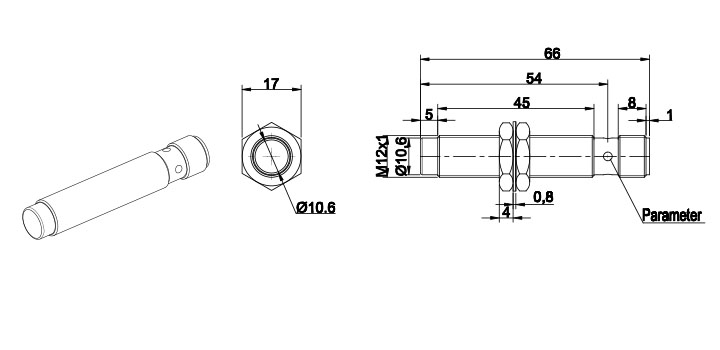 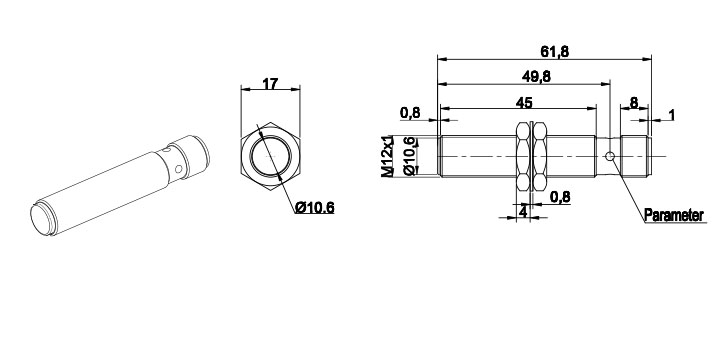 SN18-E 单倍距离SN18-05BNA-E,SN18-05BNB-E,SN18-05BPA-E,SN18-05BPB-ESN18-08DNA-E,SN18-08DNB-E,SN18-08DPA-E,SN18-08DPB-ESN18-E 两倍距离SN18-08BNA-E,SN18-08BNB-E,SN18-08BPA-E,SN18-08BPB-ESN18-12DNA-E,SN18-12DNB-E,SN18-12DPA-E,SN18-12DPB-E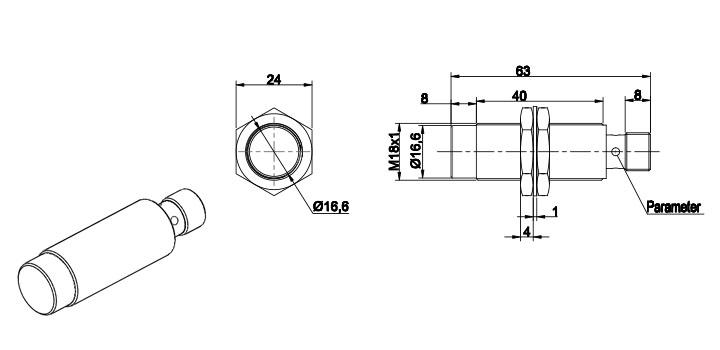 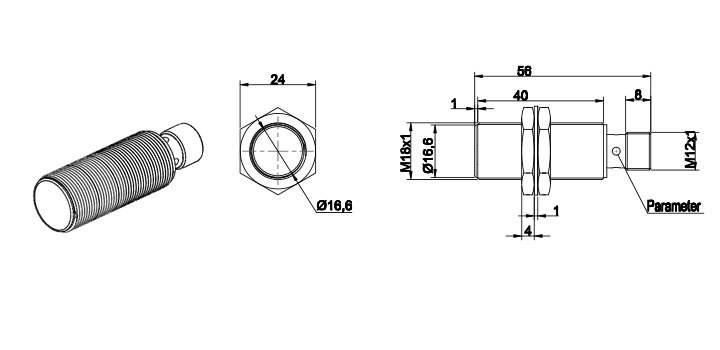 SN30-E 单倍距离SN30-10BNA-E,SN30-10BNB-E,SN30-10BPA-E,SN30-10BPB-ESN30-15DNA-E,SN30-15DNB-E,SN30-15DPA-E,SN30-15DPB-ESN30-E 两倍距离SN30-15BNA-E,SN30-15BNB-E,SN30-15BPA-E,SN30-15BPB-ESN30-22DNA-E,SN30-22DNB-E,SN30-22DPA-E,SN30-22DPB-E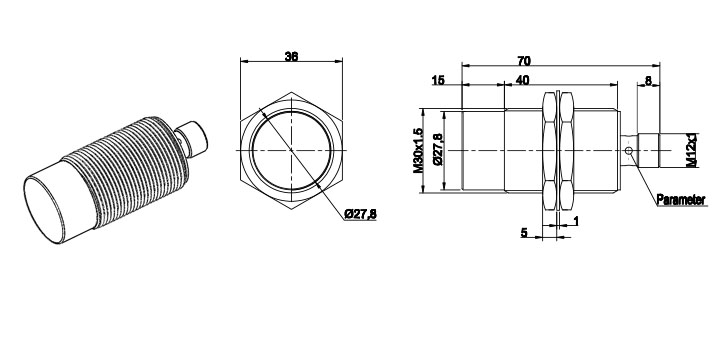 